CATHOLIC CHURCH OF OUR LADY OF THE ROSARY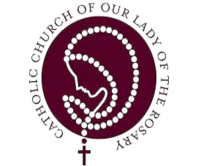 Rite of Christian Initiation of Adults /Ordo Initiationis Christianae Adultorum(RCIA) (OICA)ADULT BAPTISM:PASSPORT PHOTOCOPYQATAR ID PHOTOCOPY PROOF OF NO BAPTISM LETTER FROM THE PARISHES WHERE YOU RESIDED TO CERTIFY NO BAPTISMLETTER OF PARENTS TO CERTIFY NO BAPTISMBAPTISMAL OR CONFIRMATIONN OR MARRIAGE CERTIFICATE OF GODPARENT ATTEND CATECHISM FOR 3 CONSECUTIVE FRIDAYS FROM 6 PM TO 9 PM: ZOOM IF BAPTIZED IN OTHER CHRISTIAN DOMINATION PLEASE PROVIDE BAPTISMAL CERTIFICATEREGISTRATION FEE: 150 QATARI REALSADULT CONFIRMATION:CATHOLIC BAPTISMAL CERTIFICATEQATAR ID PHOTOCOPYPASSPORT PHOTOCOPY BAPTISMAL OR CONFIRMATION OR MARRIAGE CERTIFICATE OF GODPARENTATTEND CATECHISM FOR 3 CONSECUTIVE FRIDAYS FROM 6 PM TO 9 PM: ZOOMREGISTRATION FEE: 150 QATARI REALSNAMENATIONALITYNATIONALITYSURNAMEDATE OF BIRTHDATE OF BIRTHSACRAMENT TO RECIEVE    BAPTISM  	   HOLY COMMUNION       CONFIRMATION    BAPTISM  	   HOLY COMMUNION       CONFIRMATION    BAPTISM  	   HOLY COMMUNION       CONFIRMATION    BAPTISM  	   HOLY COMMUNION       CONFIRMATION    BAPTISM  	   HOLY COMMUNION       CONFIRMATION    BAPTISM  	   HOLY COMMUNION       CONFIRMATION    BAPTISM  	   HOLY COMMUNION       CONFIRMATION    BAPTISM  	   HOLY COMMUNION       CONFIRMATION    BAPTISM  	   HOLY COMMUNION       CONFIRMATIONE-MAILMOBILE NO.REASON /PURPOSEDo you belong to any other Christian Church?     YES            PROTESTANT            ORTHODOX          ANGLICAN      NOOther Church not listed above:  ________________________________________________Do you belong to any other Christian Church?     YES            PROTESTANT            ORTHODOX          ANGLICAN      NOOther Church not listed above:  ________________________________________________Do you belong to any other Christian Church?     YES            PROTESTANT            ORTHODOX          ANGLICAN      NOOther Church not listed above:  ________________________________________________Do you belong to any other Christian Church?     YES            PROTESTANT            ORTHODOX          ANGLICAN      NOOther Church not listed above:  ________________________________________________Do you belong to any other Christian Church?     YES            PROTESTANT            ORTHODOX          ANGLICAN      NOOther Church not listed above:  ________________________________________________Do you belong to any other Christian Church?     YES            PROTESTANT            ORTHODOX          ANGLICAN      NOOther Church not listed above:  ________________________________________________Do you belong to any other Christian Church?     YES            PROTESTANT            ORTHODOX          ANGLICAN      NOOther Church not listed above:  ________________________________________________Do you belong to any other Christian Church?     YES            PROTESTANT            ORTHODOX          ANGLICAN      NOOther Church not listed above:  ________________________________________________Do you belong to any other Christian Church?     YES            PROTESTANT            ORTHODOX          ANGLICAN      NOOther Church not listed above:  ________________________________________________Do you belong to any other Christian Church?     YES            PROTESTANT            ORTHODOX          ANGLICAN      NOOther Church not listed above:  ________________________________________________Are you Civilly Married? Are you Civilly Married? Are you Civilly Married? Are you Civilly Married? Are you Civilly Married? Name of Godparent:Name of Godparent:Name of Godparent:Name of Godparent:Father’s Name: Father’s Name: Mother’s Name: Mother’s Name: The name of the church where you were Baptized:The name of the church where you were Baptized:The name of the church where you were Baptized:The name of the church where you were Baptized:The name of the church where you were Baptized:The name of the church where you were Baptized:Date of Baptism: Date of Baptism: Date of Baptism: 